*Kısmi teklif verilemez. *Ring Servisler için verilmiş olan sefer sayıları ortalama rakamlardır artış ya da azalış gösterebilir. *Sözleşme Birim fiyat üzerinden yapılacaktır. Adı ve SOYADI/Ticaret Unvanı Kaşe ve İmzaBİRİM FİYAT TEKLİF CETVELİBİRİM FİYAT TEKLİF CETVELİBİRİM FİYAT TEKLİF CETVELİBİRİM FİYAT TEKLİF CETVELİBİRİM FİYAT TEKLİF CETVELİBİRİM FİYAT TEKLİF CETVELİİhale kayıt numarası: 2023010001İhale kayıt numarası: 2023010001SIRA NOGÜZERGAH ADIMesafeKOLTUK SAYISIBİRİM FİYATGÜNLÜK FİYAT14 adet Ring (Gidiş /Geliş Fiyatı) Servis/ Avcılar Yerleşke9 Km27 + 123 adet (sefer) Öğrenci Servisi/ Cumhuriyet Kapalı Spor Salonu - Yerleşke ( Tek Yön Fiyatı)7 Km27 + 1-33adet Öğrenci Servis Esenyurt Sanat, Spor ve Kültür Uygulama Alanı/ Yerleşke ( Tek Yön Fiyatı)8 Km27 + 142 adet (sefer) Öğrenci Servis Gümüşyaka / Yerleşke ( Tek Yön Fiyatı)69 Km27 + 15Avcılar- Yerleşke 2 adet ( sefer ) (Personel) ( Tek Yön Fiyatı)9 Km27 + 16Ispartakule - Bahceşehir - Yerleşke 2 Adet ( Sefer) (Personel) (Tek Yön Fiyatı)10 Km16 + 17Beykent- Yerleşke 2 Adet (sefer) (Personel) ( Tek Yön Fiyatı)9 Km16 + 1TOPLAMTOPLAMTOPLAMTOPLAM00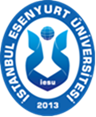 